Nueve Blanca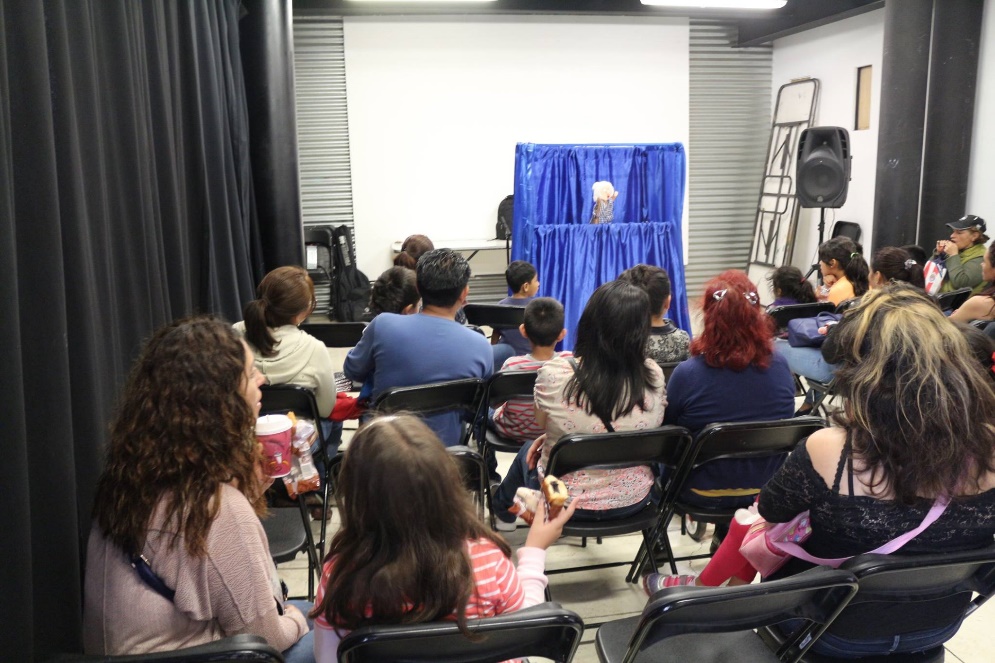 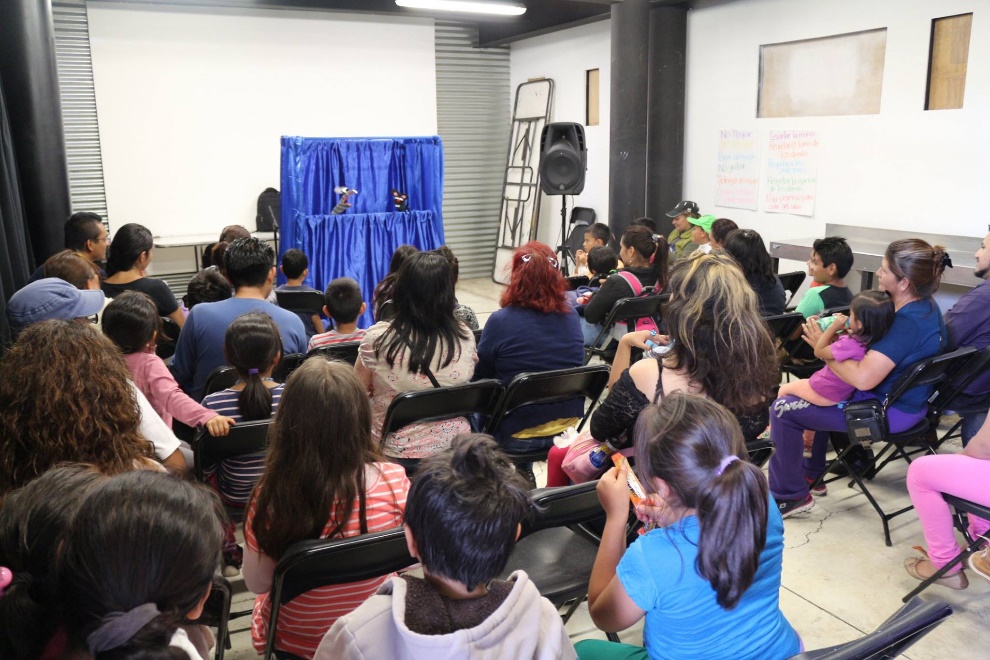 